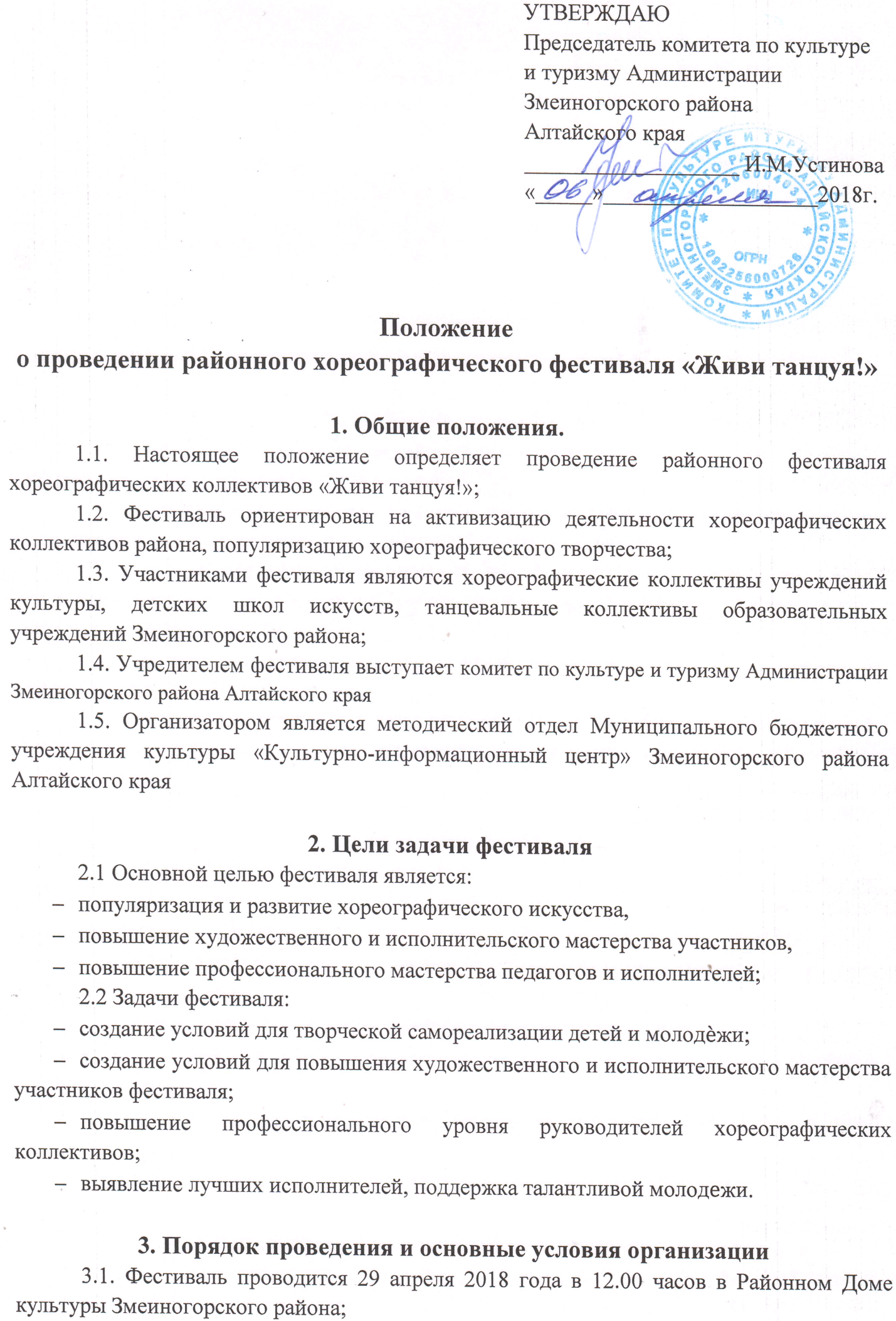 3.2. В фестивале принимают участие хореографические коллективы (солисты) учреждений культуры, детских школ искусств, танцевальные коллективы образовательных учреждений Змеиногорского района. Возраст участников не ограничен.3.3. Постановка танцев должна соответствовать следующим критериям:- соответствие жанра;- идея хореографического номера;- уровень постановки, лексики, драматургии танца;- уровень исполнительского мастерства;- костюмы, музыкальное сопровождение;- сценическая культура.3.4. Тематика и лексика репертуара должны соответствовать возрастным особенностям участников, быть доступными их восприятию и хореографической подготовке;3.5 Хореографическое произведение может быть представлено в жанрах:«Народный танец»«Народная стилизация»«Фольклорный танец»«Современный танец» (джаз-танец, модерн, контемпорари-дэнс (contemporary dance) и т.д.)«Эстрадный танец»«Детский танец» «Классический танец» «Уличный танец» (street dance, хип-хоп (hip hop), брейк-данс (break dance))3.6. Участник (солист, коллектив) имеет право участвовать в нескольких номинациях с условием предоставления заявки на каждую номинацию и исполнения не более 1 номера в каждом жанре. На фестиваль предоставляются танцы творческого репертуара коллектива за 2017-2018 учебный год.3.7 Для участия в фестивале участники подают заявки вместе с фонограммами в методический отдел Районного Дома культуры не позднее 15 апреля 2018 года на электронный адрес zmn.cks.metod@yandex.ru .Музыкальное сопровождение (фонограмму) высылать с названием коллектива и названием танца (например: хореографический ансамбль «Вертикаль» – «Девичьи грёзы»)4. НаграждениеВсе участники хореографического фестиваля  награждаются дипломами участника фестиваля. 5. Контактная информацияКоординатор фестиваля: Лидия Петровна Алексеева, зав. методическим отделом МБУК «КИЦ» Змеиногорского района.Справки по т. 2-24-16; 89609589923.Заявка для участия в районном фестивале танца «Живи танцуя!»Название учреждения: _____________________________________________________________________________________________________________Название коллектива, солиста Ф.И.О.: _______________________________________________________________________________________________Ф.И.О. руководителя коллектива телефон ____________________________Название жанра __________________________________________________Название номера _________________________________________________Хронометраж ____________________________________________________